Publicado en Madrid el 25/11/2022 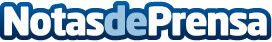 Abogado Amigo inaugura nuevos despachos en Estados Unidos, Gran Bretaña e ItaliaEl Bufete Abogado Amigo apuesta decididamente por reforzar su expansión internacional inaugurando despachos en Nueva York, Londres y MilánDatos de contacto:Jesús P. López PelazDirector del Bufete Abogado Amigo963815671Nota de prensa publicada en: https://www.notasdeprensa.es/abogado-amigo-inaugura-nuevos-despachos-en Categorias: Nacional Derecho Madrid Valencia Recursos humanos Actualidad Empresarial http://www.notasdeprensa.es